Om ansökan om utbetalning inte görs på elektronisk väg, sänds ansökan till utvecklings- och förvaltningscentret:Epost: fiskeriutbetalningar.uf-centret@ntm-centralen.fiNylands betalningsområde, PB 1002, 00521 Helsingfors (Nyland)Södra betalningsområdet, PB 3300, 45101 Kouvola (Tavastland, Sydöstra FinlandVästra betalningsområdet, PB 1010, 20101 Åbo (Egentliga Finland, Satakunta)Mellersta betalningsområdet, PB 136, 33101 Tammerfors (Birkaland, Mellersta Finland, Södra Österbotten, Österbotten)Östra betalningsområdet, PB 1000, 80101 Joensuu (Södra Savolax, Norra Karelen, Norra Savolax)Norra betalningsområde, PB 200, 90101 Uleåborg (Kajanaland, Lappland, Norra Österbotten)Kostnadermoms. ingår  ja  □     nej  □FinansieringFörteckning över verifikationer  Projektets namn: _____________________________________________________________________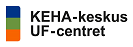 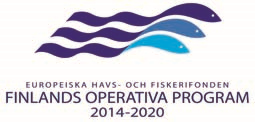 ANSÖKAN OM UTBETALNINGANSÖKAN OM UTBETALNINGANSÖKAN OM UTBETALNINGANSÖKAN OM UTBETALNINGANSÖKAN OM UTBETALNINGANSÖKAN OM UTBETALNING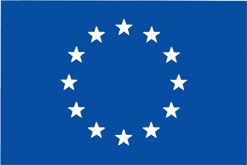 Sökanden fyller iSökanden fyller i17.3.201617.3.201617.3.201617.3.201617.3.2016Sökandens namnSökandens namnSökandens namnSökandens namnSökandens namnSökandens namnUtdelningsadress Utdelningsadress Utdelningsadress Utdelningsadress Utdelningsadress E-postE-postE-postE-postE-postE-postTelefon/mobiltelefonTelefon/mobiltelefonTelefon/mobiltelefonTelefon/mobiltelefonTelefon/mobiltelefonSökandens bankkonto (IBAN/BIC)Sökandens bankkonto (IBAN/BIC)Sökandens bankkonto (IBAN/BIC)Sökandens bankkonto (IBAN/BIC)Sökandens bankkonto (IBAN/BIC)Sökandens bankkonto (IBAN/BIC)Projektets namn och nummerProjektets namn och nummerProjektets namn och nummerProjektets namn och nummerProjektets namn och nummerÅtgärd som projektet gäller (se stödbeslutet)Åtgärd som projektet gäller (se stödbeslutet)Åtgärd som projektet gäller (se stödbeslutet)Åtgärd som projektet gäller (se stödbeslutet)Åtgärd som projektet gäller (se stödbeslutet)Åtgärd som projektet gäller (se stödbeslutet)Stödbeslutets datumStödbeslutets datumStödbeslutets datumStödbeslutets datumStödbeslutets datumKostnaderna i denna ansökan om utbetalning gäller tiden   ____ / ____.20____ -          /  ____.20____       Kostnaderna i denna ansökan om utbetalning gäller tiden   ____ / ____.20____ -          /  ____.20____       Kostnaderna i denna ansökan om utbetalning gäller tiden   ____ / ____.20____ -          /  ____.20____       Kostnaderna i denna ansökan om utbetalning gäller tiden   ____ / ____.20____ -          /  ____.20____       Kostnaderna i denna ansökan om utbetalning gäller tiden   ____ / ____.20____ -          /  ____.20____       Kostnaderna i denna ansökan om utbetalning gäller tiden   ____ / ____.20____ -          /  ____.20____       Kostnaderna i denna ansökan om utbetalning gäller tiden   ____ / ____.20____ -          /  ____.20____       Kostnaderna i denna ansökan om utbetalning gäller tiden   ____ / ____.20____ -          /  ____.20____       Kostnaderna i denna ansökan om utbetalning gäller tiden   ____ / ____.20____ -          /  ____.20____       Kostnaderna i denna ansökan om utbetalning gäller tiden   ____ / ____.20____ -          /  ____.20____       Kostnaderna i denna ansökan om utbetalning gäller tiden   ____ / ____.20____ -          /  ____.20____        Med denna ansökan söks utbetalning av ..............………..…. euro enligt den bifogade specifikationen. Med denna ansökan söks utbetalning av ..............………..…. euro enligt den bifogade specifikationen. Med denna ansökan söks utbetalning av ..............………..…. euro enligt den bifogade specifikationen. Med denna ansökan söks utbetalning av ..............………..…. euro enligt den bifogade specifikationen. Med denna ansökan söks utbetalning av ..............………..…. euro enligt den bifogade specifikationen. Med denna ansökan söks utbetalning av ..............………..…. euro enligt den bifogade specifikationen. Med denna ansökan söks utbetalning av ..............………..…. euro enligt den bifogade specifikationen. Med denna ansökan söks utbetalning av ..............………..…. euro enligt den bifogade specifikationen. Med denna ansökan söks utbetalning av ..............………..…. euro enligt den bifogade specifikationen. Med denna ansökan söks utbetalning av ..............………..…. euro enligt den bifogade specifikationen. Med denna ansökan söks utbetalning av ..............………..…. euro enligt den bifogade specifikationen.Det gäller (välj ett av alternativen): Det gäller (välj ett av alternativen): Det gäller (välj ett av alternativen): Det gäller (välj ett av alternativen): Det gäller (välj ett av alternativen): Det gäller (välj ett av alternativen): Det gäller (välj ett av alternativen): Det gäller (välj ett av alternativen): Det gäller (välj ett av alternativen): Det gäller (välj ett av alternativen): Det gäller (välj ett av alternativen): Halvtidsutbetalning, projektet kommer fortfarande att medföra kostnaderHalvtidsutbetalning, projektet kommer fortfarande att medföra kostnaderHalvtidsutbetalning, projektet kommer fortfarande att medföra kostnaderHalvtidsutbetalning, projektet kommer fortfarande att medföra kostnaderHalvtidsutbetalning, projektet kommer fortfarande att medföra kostnaderHalvtidsutbetalning, projektet kommer fortfarande att medföra kostnaderHalvtidsutbetalning, projektet kommer fortfarande att medföra kostnaderHalvtidsutbetalning, projektet kommer fortfarande att medföra kostnaderHalvtidsutbetalning, projektet kommer fortfarande att medföra kostnaderHalvtidsutbetalning, projektet kommer fortfarande att medföra kostnaderSlutbetalning (sista posten), varefter projektet inte längre kommer att medföra kostnaderSlutbetalning (sista posten), varefter projektet inte längre kommer att medföra kostnaderSlutbetalning (sista posten), varefter projektet inte längre kommer att medföra kostnaderSlutbetalning (sista posten), varefter projektet inte längre kommer att medföra kostnaderSlutbetalning (sista posten), varefter projektet inte längre kommer att medföra kostnaderSlutbetalning (sista posten), varefter projektet inte längre kommer att medföra kostnaderSlutbetalning (sista posten), varefter projektet inte längre kommer att medföra kostnaderSlutbetalning (sista posten), varefter projektet inte längre kommer att medföra kostnaderSlutbetalning (sista posten), varefter projektet inte längre kommer att medföra kostnaderSlutbetalning (sista posten), varefter projektet inte längre kommer att medföra kostnaderSlutbetalning (inte sista posten), projektet kommer fortfarande att medföra kostnader (reservationer för semesterlöner)Slutbetalning (inte sista posten), projektet kommer fortfarande att medföra kostnader (reservationer för semesterlöner)Slutbetalning (inte sista posten), projektet kommer fortfarande att medföra kostnader (reservationer för semesterlöner)Slutbetalning (inte sista posten), projektet kommer fortfarande att medföra kostnader (reservationer för semesterlöner)Slutbetalning (inte sista posten), projektet kommer fortfarande att medföra kostnader (reservationer för semesterlöner)Slutbetalning (inte sista posten), projektet kommer fortfarande att medföra kostnader (reservationer för semesterlöner)Slutbetalning (inte sista posten), projektet kommer fortfarande att medföra kostnader (reservationer för semesterlöner)Slutbetalning (inte sista posten), projektet kommer fortfarande att medföra kostnader (reservationer för semesterlöner)Slutbetalning (inte sista posten), projektet kommer fortfarande att medföra kostnader (reservationer för semesterlöner)Slutbetalning (inte sista posten), projektet kommer fortfarande att medföra kostnader (reservationer för semesterlöner)Bilagor till ansökan (kryssa för, se anvisningen)Bilagor till ansökan (kryssa för, se anvisningen)Bilagor till ansökan (kryssa för, se anvisningen)Bilagor till ansökan (kryssa för, se anvisningen)Bilagor till ansökan (kryssa för, se anvisningen)Bilagor till ansökan (kryssa för, se anvisningen)Bilagor till ansökan (kryssa för, se anvisningen)Bilagor till ansökan (kryssa för, se anvisningen)Bilagor till ansökan (kryssa för, se anvisningen)Bilagor till ansökan (kryssa för, se anvisningen)Bilagor till ansökan (kryssa för, se anvisningen)Slutrapport och bedömningsblankett Slutrapport och bedömningsblankett Slutrapport och bedömningsblankett Slutrapport och bedömningsblankett Slutrapport och bedömningsblankett Slutrapport och bedömningsblankett Slutrapport och bedömningsblankett Slutrapport och bedömningsblankett Slutrapport och bedömningsblankett Slutrapport och bedömningsblankett Bokföringens huvudbokBokföringens huvudbokBokföringens huvudbokBokföringens huvudbokBokföringens huvudbokBokföringens huvudbokBokföringens huvudbokBokföringens huvudbokBokföringens huvudbokBokföringens huvudbokKopior av fakturor, betalningskvitton och kontoutdrag (verifikationerna ska vara i samma ordning som det står i det godkända kostnadsförslaget)Kopior av fakturor, betalningskvitton och kontoutdrag (verifikationerna ska vara i samma ordning som det står i det godkända kostnadsförslaget)Kopior av fakturor, betalningskvitton och kontoutdrag (verifikationerna ska vara i samma ordning som det står i det godkända kostnadsförslaget)Kopior av fakturor, betalningskvitton och kontoutdrag (verifikationerna ska vara i samma ordning som det står i det godkända kostnadsförslaget)Kopior av fakturor, betalningskvitton och kontoutdrag (verifikationerna ska vara i samma ordning som det står i det godkända kostnadsförslaget)Kopior av fakturor, betalningskvitton och kontoutdrag (verifikationerna ska vara i samma ordning som det står i det godkända kostnadsförslaget)Kopior av fakturor, betalningskvitton och kontoutdrag (verifikationerna ska vara i samma ordning som det står i det godkända kostnadsförslaget)Kopior av fakturor, betalningskvitton och kontoutdrag (verifikationerna ska vara i samma ordning som det står i det godkända kostnadsförslaget)Kopior av fakturor, betalningskvitton och kontoutdrag (verifikationerna ska vara i samma ordning som det står i det godkända kostnadsförslaget)Kopior av fakturor, betalningskvitton och kontoutdrag (verifikationerna ska vara i samma ordning som det står i det godkända kostnadsförslaget)________________________________________________________________________________________________________________________________________________________________________________________________________________________________________________________________________________________________________________________________________________________________________________________________________________________________________________________________________________________________________________________________________________________________________________________________________________________________________________________________________________________________________________________________________________________________________________________________________________________________________________________________________________________________________________________________________________________________________________________________________________________________________________________________________________________________________________________________________________________________________________________________________________________________________________________________________________________________________________________________________________________________________________________________________________________________________________________________________________________________________________________________________________________________________________________________________________________________________________________________________________________________________________________________________________________________________________________________________________________________________________________________________________________________________________________________________________________________________________________________________________________________________________________________________________________________________________________________________________________________________________________________________Jag intygar att informationen i specifikationen och bilagorna till den överensstämmer med företagets bokföring och att alla kostnader hänför sig till projektet enligt beslutet om finansiering samt att projektet har genomförts enligt stödbeslutets villkor.  Jag intygar att informationen i specifikationen och bilagorna till den överensstämmer med företagets bokföring och att alla kostnader hänför sig till projektet enligt beslutet om finansiering samt att projektet har genomförts enligt stödbeslutets villkor.  Jag intygar att informationen i specifikationen och bilagorna till den överensstämmer med företagets bokföring och att alla kostnader hänför sig till projektet enligt beslutet om finansiering samt att projektet har genomförts enligt stödbeslutets villkor.  Jag intygar att informationen i specifikationen och bilagorna till den överensstämmer med företagets bokföring och att alla kostnader hänför sig till projektet enligt beslutet om finansiering samt att projektet har genomförts enligt stödbeslutets villkor.  Jag intygar att informationen i specifikationen och bilagorna till den överensstämmer med företagets bokföring och att alla kostnader hänför sig till projektet enligt beslutet om finansiering samt att projektet har genomförts enligt stödbeslutets villkor.  Jag intygar att informationen i specifikationen och bilagorna till den överensstämmer med företagets bokföring och att alla kostnader hänför sig till projektet enligt beslutet om finansiering samt att projektet har genomförts enligt stödbeslutets villkor.  Jag intygar att informationen i specifikationen och bilagorna till den överensstämmer med företagets bokföring och att alla kostnader hänför sig till projektet enligt beslutet om finansiering samt att projektet har genomförts enligt stödbeslutets villkor.  Jag intygar att informationen i specifikationen och bilagorna till den överensstämmer med företagets bokföring och att alla kostnader hänför sig till projektet enligt beslutet om finansiering samt att projektet har genomförts enligt stödbeslutets villkor.  Jag intygar att informationen i specifikationen och bilagorna till den överensstämmer med företagets bokföring och att alla kostnader hänför sig till projektet enligt beslutet om finansiering samt att projektet har genomförts enligt stödbeslutets villkor.  Jag intygar att informationen i specifikationen och bilagorna till den överensstämmer med företagets bokföring och att alla kostnader hänför sig till projektet enligt beslutet om finansiering samt att projektet har genomförts enligt stödbeslutets villkor.  Jag intygar att informationen i specifikationen och bilagorna till den överensstämmer med företagets bokföring och att alla kostnader hänför sig till projektet enligt beslutet om finansiering samt att projektet har genomförts enligt stödbeslutets villkor.  Datum             ……………………………..Datum             ……………………………..Datum             ……………………………..Datum             ……………………………..Sökandens underskrift och namnförtydligandeSökandens underskrift och namnförtydligandeSökandens underskrift och namnförtydligandeSökandens underskrift och namnförtydligande………………………………………………………………………………………………………………………………………………………………………………………………………Faktiska kostnader (verifikationer ska åtföljas)Kostnad, euroMyndighetens anteckningar Personalkostnader (löner + bikostnader) Resor  Lokaler och andra kontorskostnader Kostnader för maskiner och utrustning Kostnader för anskaffning av byggnader och markområden samt hyreskostnader  Köpta tjänster Arbete utan vederlag  Produktionsinsatser utan vederlag t.ex. egna råvaror, en närmare redogörelse bör ingå i projektplanen)  Övriga kostnader, vilka Övriga kostnader, vilka Övriga kostnader, vilka Övriga kostnader, vilka Övriga kostnader, vilka Övriga kostnader, vilkaSchablonbelopp (15 % av lönekostnaderna)Standardiserade enhetskostnader  EngångsbeloppKostnader sammanlagtOffentlig finansiering Ansökt belopp, euroMyndighetens anteckningar Stöd från närings-, trafik- och miljöcentralen Kommunal finansiering Övrig offentlig finansieringOffentlig finansiering sammanlagtPrivat finansiering Placering av eget kapital i företaget Egna tillgångar eller sökandens inkomstfinansiering Lån Leasing/delbetalning Extern placering av kapital Arbete utan vederlag Produktionsinsatser utan vederlagPrivat finansiering sammanlagt Finansiering sammanlagtBetalningsdagBokföringens verifikationsnummerKostnaden gällerKostnader sammanlagt,euroMoms., euroMyndighetens anteckningar123456789101112131415161718192021222324252627282930Sammanlagt: